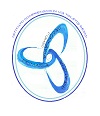 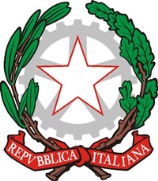 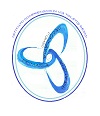 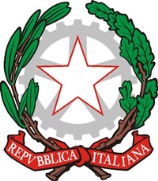 ALUNNO ___________________________________ PLESSO                               CLASSE ____ SEZ.___AUTORIZZAZIONE PUBBLICAZIONE IMMAGINISi autorizza il Sig./ la Sig.ra _____________                                       ad effettuare riprese, fotografie, registrazioni audio.I materiali del suddetto Sig./Sig.ra _____________                                       non verranno pubblicati su piattaforme, siti o social aperti.L’uso esterno (corretto) degli stessi ricadrà sotto la responsabilità del Sig./ Sig.ra                         .Scrivere AUTORIZZO o NON AUTORIZZODesio,	FIRMA	_________________________________________	__________________________________________Il sottoscritto, consapevole delle conseguenze amministrative e penali per chi rilasci dichiarazioni non corrispondenti a verità, ai sensi del DPR 245/2000, dichiara di aver effettuato la scelta/richiesta in osservanza delle disposizioni sulla responsabilità genitoriale di cui agli artt. 316, 337 ter e 337 quater del codice civile, che richiedono il consenso di entrambi i genitori.	FIRMA	_________________________________________	__________________________________________